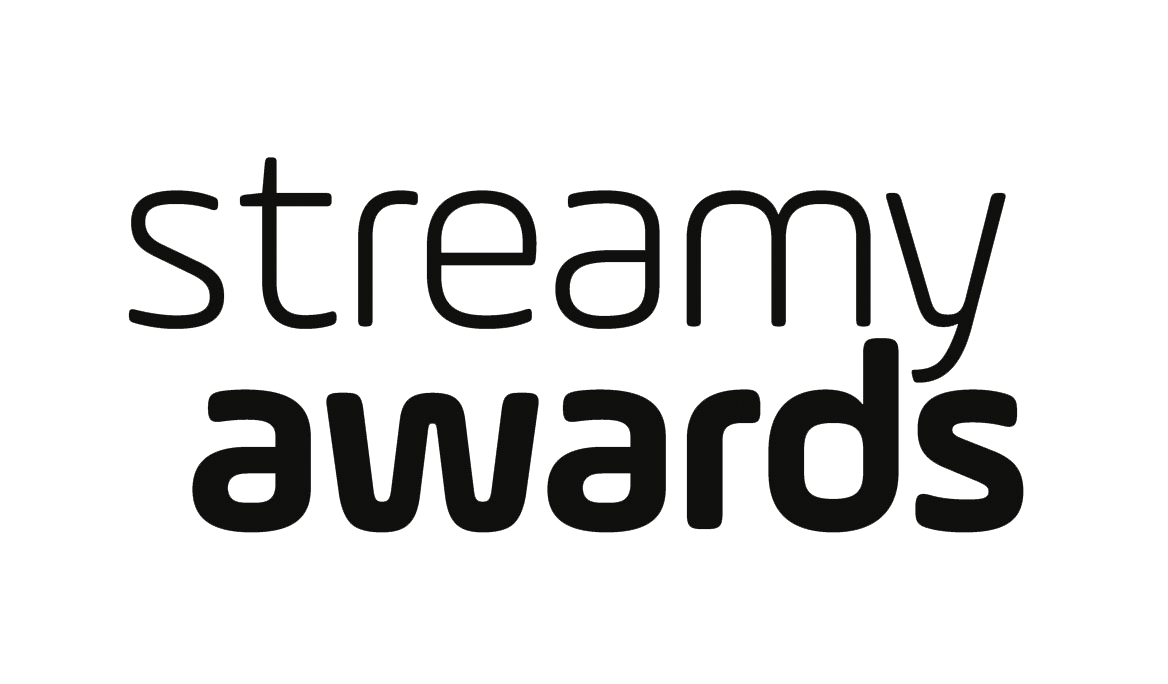 TUBEFILTER AND DICK CLARK PRODUCTIONS ANNOUNCE NOMINATIONS FOR THE 6TH ANNUAL STREAMY AWARDS Epic Rap Battles of History and Oscar’s Hotel for Fantastical Creatures Lead with Four Nominations EachThe 6th Annual Streamy Awards will take place Tuesday, October 4, 2016 at the Iconic Beverly Hilton For Streamy Awards photos and video assets, please go to: http://snip.do/contentSANTA MONICA, CA (August 24, 2016) – With help from host and 2016 Streamy Award nominee GloZell Green, along with presenters Andrea Russett, Brittany Furlan, Chester See, Lohanthony, Merrell Twins, and others, Tubefilter and dick clark productions announced today the nominees for the 6th Annual Streamy Awards at an event at 41 Ocean in Santa Monica.  Presented by OWNZONES, the nominations announcement was livestreamed to GloZell's YouTube Channel and embedded at www.streamys.org.  The 2016 Streamy Awards will take place at the iconic Beverly Hilton on Tuesday, October 4.Multiple Streamy Award-winning channel and series Epic Rap Battles of History tied with Oscar’s Hotel for Fantastical Creatures for the most nominations, garnering four each. Casey Neistat, Electra Woman & Dyna Girl, fouseyTUBE, Grace Helbig, Miss 2059, and Roman Atwood all secured three nominations each. The full list of 6th Annual Streamy Awards nominees is included below.“This year’s Streamy Nominees represent the most diverse range of creators the Streamy Awards have ever seen, with stars on new and emerging platforms,” said Streamy Awards founder Drew Baldwin. “Creators have reached new heights in how they captivate, inspire, educate, and entertain us—with new technologies, new formats and new ways to engage with their communities. We’re honored to be celebrating these achievements with such a brilliant class of creative people.”The nominees for two fan-voted awards—Entertainer of the Year and Show of the Year—will be announced in the coming weeks. Fans will be able to vote for their favorite finalists leading up to and during the live show on October 4. Winners of the Streamy Awards will be determined by the Streamys Blue Ribbon Panel, a judging body of creators, executives, and other experts in the online video industry.Continuing to reflect the current state of original programming native to online and social video, the 6th Annual Streamy Awards feature several new and updated awards this year, including:Virtual Reality and 360° Video, an award recognizing trailblazers utilizing the latest technologies in the digital space.Live, an award celebrating shows, channels, and events that happen in real time.Feature, an award to acknowledge creator driven, feature length movies.The 5th Annual Streamy Awards were the #1 most social non-sports program on TV on the day the show aired. More than 97,000 people wrote almost 475,000 Tweets about the 5th Annual Streamy Awards and 2.3 million people saw those Tweets a total of 9.3 million times. * *Source: NielsenNOMINEES FOR THE 6th ANNUAL STREAMY AWARDSOVERALL AWARDS FOR CHANNELS, SERIES OR SHOWSVIRTUAL REALITY AND 360° VIDEO (NEW CATEGORY)Discovery VRFive Nights at Freddy’s in Real Life (Devin Super Tramp)MatPat’s Game LabNational GeographicReggie Watts Live in Virtual RealityANIMATED Cyanide & HappinessEmo DadRWBYsWooZieVery Animated PeopleBREAKOUT CREATOR Baby ArielDolan TwinsJacob SartoriusLiza KoshySimply NailogicalCOMEDYGood Mythical MorningKing BachLogan PaulMiranda SingsRyan HigaDRAMAAll For OneI Ship ItMaking MovesMcJuggerNuggets’ Psycho Series The Skinny  FEATURE (NEW CATEGORY)A Trip to Unicorn IslandBad NightBuddymoonLazer TeamSickhouseFIRST PERSON Andrea RussettCasey NeistatDOSEofFOUSEYGrace HelbigTyler OakleyINDIE Brooklyn SoundCouple-ishDisposable TeensMade in MosjøenMuzzled the MusicalINTERNATIONAL Alice in ParisBeingIndianHolaSoyGermanJoe SuggSimon and MartinaNON-FICTION @SummerBreakDo They Know It? MatPat’s Game LabScare PewDiePieThe Try GuysSUBJECT AWARDSACTION OR SCI-FIDay 5Electra Woman & Dyna GirlThe Fourth DoorMiss 2059The Parallax TheoryBEAUTYCute Girls HairstylesDesi PerkinsGigi Gorgeousgrav3yardgirlKandee JohnsonDOCUMENTARY OR INVESTIGATIVE The Banker SuicidesDaughters of ParadiseOn KillingSeeker StoriesZoomin.TVFASHIONAmanda SteeleArden RoseAspyn OvardMaddi BraggNiki and GabiFOODFeast of FictionHow To Cake ItLaura in the KitchenPut it in My MouthTiny KitchenGAMINGCritical RoleThe Game TheoristsMarkiplierSky Does MinecraftSmosh GamesHEALTH AND WELLNESSBuff DudesFurious PeteKati MortonNiomi SmartYoga With AdrieneKIDS AND FAMILYDaily BumpsDCTC Toy ChannelEvanTubeHDKid PresidentWhat’s Up MomsLIFESTYLE Connor FrantaEva GutowskiGloZell GreenMeg DeAngelisRachel LevinNEWS AND CULTUREClevverGreat Big StoryThe Philip DeFranco ShowTawkThe Young TurksPRANKSCoby PersinfouseyTUBEPrank AcademyRoman AtwoodScamalotSCIENCE OR EDUCATIONColin FurzeCrash CourseExplore.orgLaci GreenVeritasiumSPORTS30 for 30 ShortsAdventures in GolfCoach SnoopDude PerfectRed BullPERFORMANCE AWARDSACTOR Chris Kendall, Oscar’s Hotel for Fantastical CreaturesDean Dobbs, Jack & Dean of All TradesJesse Ridgway, McJuggerNuggets’ Psycho SeriesKian Lawley, The ChosenPreston Jones, Sing It!ACTRESS Anna Akana, Miss 2059Grace Helbig, Electra Woman & Dyna GirlHannah Hart, Electra Woman & Dyna GirlJenn McAllister, FoursomeLauren Giraldo, Camp UnplugCOLLABORATION Casey Neistat and Jesse Wellens, PrankvsPrank (Aladdin Magic Carpet Prank)Nice Peter, EpicLLOYD, Meghan Tonjes, Mike Betette and Zach Sherwin, Epic Rap Battles of History (Alexander the Great vs Ivan the Terrible)Roman Atwood and Yousef Erakat, fouseyTUBE (Caught Naked In Shower Prank!!)Various Creators, Jimmy Kimmel Live (Mean Tweets - Creator Edition)Various Creators, Paint (YouTube Culture: A Song)DANCE Artist Request – The New Music VideoBluPrintDominic “D-trix” SandovalMaking MovesMatt Steffanina ENSEMBLE CAST Bad InternetCamp UnplugEscape the NightFoursomeOscar’s Hotel for Fantastical CreaturesMUSIC AWARDSBREAKTHROUGH ARTIST HHhhh;FDSF;LKDJSFLDKFJJFDSLKFJDDSFdfdsfdfdfSDFsdfFdfdfHailey KnoxLLilLil DickyShawn WasabiTodrick HallTroye SivanCOVER SONG Alex Aiono, One Dance and Hasta el Almanecer (Drake and Nicky Jam)Boyce Avenue, Photograph (Ed Sheeran)Kurt Hugo Schneider, Send My Love (Adele)Lindsey Stirling, Hallelujah (Leonard Cohen)Pentatonix, No (Meghan Trainor)ORIGINAL SONG Boombox, Laura MaranoGold, Kiiarai hate u, i love u, Gnash, featuring Olivia O’Brien$ave Dat Money, Lil Dicky, featuring Fetty Wap and Rich Homie QuanWay Down We Go, KaleoCRAFT AWARDSCINEMATOGRAPHYBoxed, Pablo EspadaDevin Super Tramp, Devin GrahamLost in Greece, Brandon LiMysteryGuitarMan, Joe PennaThe Slow Mo Guys, Gavin Free and Daniel GruchyCOSTUME DESIGNEpic Rap Battles of History, Sulai LopezEscape the Night, Olivia HinesMiss 2059, Jennifer NewmanOscar’s Hotel for Fantastical Creatures, Gypsy TaylorThe Sorry Girls, Kelsey MacDermaid and Becky WrightDIRECTINGAVbyte, Antonius and Vijay NazarethThe Fourth Door, Tony ValenzuelaJack & Dean of All Trades, Jack Howard and Matt HoltOscar’s Hotel for Fantastical Creatures, PJ LigouriThe Parallax Theory, Sawyer HartmanEDITINGCasey Neistat, Casey NeistatDouble Digits: The Story of a Neighborhood Movie Star, Justin JohnsonEpic Rap Battles of History, Andrew ShermanKids React, Daniel Seibert, Jordan Towles, Alyssa Salter, Cara Bomer, Luke Bruan, Benny Fine, and Rafi FineRocketJump, Eric Willets, Nathan Koepp and Dominic RolandelliVISUAL AND SPECIAL EFFECTSAction Movie Kid, Daniel HashimotoCorridor Digital, Sam Gorski and Niko PueringerRocketJump, Eli Cuevas and Clinton JonesSoKrispyMedia, Sam WickertSuper Power Beat Down, Nikolay ZamkovoyWRITINGBad Internet, Pat Cassels, Ben Joseph, Zac Oyama, Melinda Taub, Mike Trapp, and Siobhan ThompsonEpic Rap Battles of History, EpicLLOYD, Nice Peter and Zach SherwinGood Mythical Morning, Drew Champion, Edward Coleman, Lizzie Bassett, Kevin Kostelnik, Daniela Hamilton, and Chase HiltHonest Trailers, Spencer Gilbert, Joe Starr, Dan Murrell, and Andy SignorePound House, Brent Weinbach and Doug LussenhopSOCIAL VIDEO AWARDSLIVE (NEW CATEGORY)Brandon RowlandCollins KeyLoren BeechMerrell TwinsRoman AtwoodSNAPCHAT STORYTELLER Cameron Dallas (camerondallas)DJ Khaled (djkhaled305)Julieanna Goddard (yesjulz)Pretty Little Liars (pll)Shaun “Shonduras” McBride (shonduras)VINERBrandon Calvillochloe lmaoKing BachLele PonsThomas Sanders CAMPAIGN AWARDSBRAND CAMPAIGNCalvin Klein Jeans Spring 2016, Cameron Dallas (Calvin Klein)Make My Monday, Shaun “Shonduras” McBride (AT&T)Now Add A Dancer, Dominic “D-trix” Sandoval (Mountain Dew)Royal Crush, AwesomenessTV (Royal Caribbean)Writing With Grace, Grace Helbig (AT&T)SOCIAL GOOD CAMPAIGNLilly Singh’s #GirlLove ChallengeMatt Damon Pranks People with Surprise Bourne Spy Mission, Omaze for Water.org#OwnYourVoice: Standing Up for Gender Equality, United Nations Sustainable Development Goals Action CampaignPrank It FWD#ProudToBe: Coming Together to Celebrate IdentityThe 6th Annual Streamy Awards is Executive Produced by dick clark productions’ Allen Shapiro, Mike Mahan, and Ariel Elazar, as well as Streamy Awards founders Drew Baldwin and Joshua Cohen.  For more information, visit www.streamys.org. Join the conversation on Twitter with @streamys using #streamys; follow Streamy Awards on Facebook, Instagram, Tumblr, Vine as well as Snapchat – username: streamys. About the Streamy Awards The Streamy Awards honor the best in online video and the creators behind it. The annual event brings together the biggest names in YouTube and online video for a night of celebration, discovery, and meaningful recognition. 2016 also marks the first ever international version of the show, Streamys India, in partnership with Culture Machine.About dick clark productionsdick clark productions (dcp) is the world’s largest producer and proprietor of televised live event entertainment programming, with the “Academy of Country Music Awards,” “American Country Countdown Awards,” “American Music Awards,” “Billboard Music Awards,” “Dick Clark’s New Year’s Rockin’ Eve with Ryan Seacrest,” “Golden Globe Awards,” “Hollywood Film Awards” and the “Streamy Awards.” Weekly television programming includes “So You Think You Can Dance,” from 19 Entertainment, a division of CORE Media Group and dcp. dcp also owns one of the world’s most unique and extensive entertainment archive libraries, with more than 55 years of award-winning shows, historic programs, specials, performances and legendary programming. For additional information, visit www.dickclark.com.About Tubefilter Tubefilter is the leading resource for YouTube and online video news, analysis, and events, including the Streamy Awards (streamys.org) and Stream Con NYC (streamconnyc.com). For additional information, visit www.tubefilter.com.# # #For Show Media Credentials:To apply for media credentials to cover the 6th Annual Streamy Awards, please click here and fill out the online form.For Other Press Inquiries:MPRM CommunicationsMichelle Marron, 323-933-3399, mmarron@mprm.comJackie Cavanagh, 323-933-3399, jcavanagh@mprm.comdick clark productionsLiz Morentin, 310-255-4602, lmorentin@dickclark.comGina Sorial, 310-255-0308, gsorial@dickclark.com For Talent Booking:Krissy Lindquist, 310-255-4671, krissylindquist@gmail.com To Purchase Tickets or Tables:Marisa Pratt, 310.255.4618, mpratt@dickclark.com